3rd Grade Cultural Diversity InquiryHow Does Our Culture Make Us Similar and Different?How Does Our Culture Make Us Similar and Different?Staging the Question: Discuss the concept of “culture,” by brainstorming responses to the question, “What does culture look like?”Staging the Question: Discuss the concept of “culture,” by brainstorming responses to the question, “What does culture look like?”Social Studies Practices Economics and Economic Systems  Civic Participation  Chronological Reasoning and Causation  Geographic Reasoning  Comparison and Contextualization 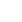 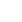 Supporting Question 1Supporting Question 2Supporting Question 3What is culture?How does history impact cultures around the world today? How are the lives of children similar and different in global communities?Formative Performance TaskFormative Performance TaskFormative Performance TaskList key details from text and illustrations to answer the supporting question. Identify examples of historical influences on present-day cultures around the world on a three-column chart. Write a paragraph that compares and contrasts aspects of daily life for kids in several world communities. Integration of Inquiry Process and SkillsIntegration of Inquiry Process and SkillsIntegration of Inquiry Process and SkillsSupporting Question 1Supporting Question 2Supporting Question 3Connect: Recognizes that questions can be answered by finding information about the concept of culture and what it looks like. Graphic Organizer: Connect#6Connect:  Connects ideas to own interests about the concept of culture and how history impacts cultures around the world today. Graphic Organizer: Connect#2Connect:  States what is known about how the lives of children are similar and different in global communities and makes connections to prior knowledge. Wonder: Asks “I wonder” questions about what culture is. 
Graphic Organizer: Wonder#3Wonder:  Formulates questions about how history impacts cultures around the world today with guidance.Wonder:  Uses prior knowledge and understanding of overall topic to make predictions about what the new information will reveal about how the lives of children are similar and different in global communities. Investigate: Finds facts and briefly summarizes them to answer questions about what culture is by reading an article about culture, customs and traditions. Graphic Organizer: Investigate#7Investigate:  Uses simple notetaking strategies (e.g., graphic organizers) to take notes about how history impacts culture around the world today while reading an article about life in Brazil, a book chapter on life in France and an article about the Indian tradition of Rangoli.Investigate:  Selects and uses multiple appropriate electronic sources to answer questions about how the lives of children are similar and different in global communities by looking at a website describing typical days in the lives of children around the world. C3 ResourcesConstruct:  Lists key details from text and illustrations to answer the supporting question.Construct:  Compares new ideas with what was known about history’s impact on cultures at the beginning of the inquiry.Construct: Draws a conclusion about how the lives of children are similar and different in global communities with guidance. Express: Express: Identifies examples of historical influences on present-day cultures around the world on a three-column chart.Express: Writes a paragraph that compares and constrasts aspects of daily life for kids in several world communities.Reflect: Reflect: Reflect: Identifies own strengths and sets goals for improvement. Graphic Organizer: Reflect#7Summative Performance Task: Argument: How does our culture make us similar and different? Construct an argument supported with evidence that addresses the compelling question.Summative Performance Task: Argument: How does our culture make us similar and different? Construct an argument supported with evidence that addresses the compelling question.Summative Performance Task: Argument: How does our culture make us similar and different? Construct an argument supported with evidence that addresses the compelling question.